
INBJUDAN OCH KALLELSE TILL DISTRIKTSMÖTELÖRDAGEN DEN 4 MARS 2023Värdklubb: Trelleborgs IWCPlats: Smygehuks HavsbadAdress: Smygestrandväg 136 23179 Smygehamn. Buss 190 stannar utanför. Smygehusstrandbad.seProgram:09:00 Registrering och morgonkaffe (Uppdukat i god tid).
09:30: Välkomsthälsning av klubbpresident Ewa Hansson.
09:35: Jan Mårtensson berättar om gamla Trelleborg.
10:00: Parentation.
10:15 Förhandlingar med paus för förfriskningar.
12:00 Lunch.
13:00 Förhandlingarna återupptas.
15:00 Mötet beräknas avslutat.Pris för morgonkaffe och lunch 460 kr. Medtag möteshandlingar, stadgar, handbok, papper, penna, ev.”stege” och presidentkedja. Insamling för Barnens sjukhusclowner.OBS! Sista anmälningsdagen är den 18 februari 2023.Anmälan är bindande och görs klubbvis för samtliga deltagare genom insättning på Pg:813365–4Ange namn på samtliga deltagare samt ange tydligt vilka som är delegater.Sänd uppgifterna till skattmästare Margaretha Kroon kroonmargaretha@gmail.com. Kom ihåg att också uppge ev anmälda som är suppleanter samt önskemål om specialkost.Möteshandlingar skickas till klubbpresidenten, klubbsekreterare och delegater. Var vänlig kopiera eller maila handlingarna till övriga deltagande klubbmedlemmarVU och Trelleborgs IWC hälsar alla varmt välkomna!Britt Falkman Hagström           Ewa Hansson             Eva Bengtsson Glantz
Distriktspresident                      Klubbpresident      Vice Distriktssekreterare            Handlingarna kommer också att finnas efter inloggning  under 
            Dokument/Distriktsmöten/på D239:s hemsida.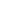 